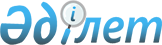 Об определении мест для размещения агитационных печатных материалов
зарегистрированных кандидатов в депутаты районного маслихата вместо выбывшего депутата по избирательному округу N 5
					
			Утративший силу
			
			
		
					Постановление акимата Айыртауского района Северо-Казахстанской области от 18 февраля 2011 года N 44.Зарегистрировано Управлением юстиции Айыртауского района Северо-Казахстанской области 1 марта 2011 года N 13-3-127. Утратило силу - постановлением акимата Айыртауского района Северо-Казахстанской области от 28 марта 2011 года N 85

      Сноска. Утратило силу - постановлением акимата Айыртауского района Северо-Казахстанской области от 28.03.2011 N 85      В соответствии с пунктом 6 статьи 28 Конституционного закона Республики Казахстан от 28 сентября 1995 года № 2464 «О выборах в Республике Казахстан», акимат района ПОСТАНОВЛЯЕТ:



      1. Определить места для размещения агитационных печатных материалов зарегистрированных кандидатов в депутаты районного маслихата вместо выбывшего депутата по избирательному округу № 5, согласно прилагаемого перечня.



      2. Настоящее постановление вводится в действие по истечении десяти календарных дней со дня первого официального опубликования.      Аким района                                К. Токтасин      Согласовано:

      Председатель

      Айыртауской районной

      территориальной

      избирательной комиссии                     Е. Мергасимов

Приложение

к постановлению акимата района

от 18 февраля 2011 года № 44 Перечень мест для размещения агитационных печатных материалов зарегистрированных кандидатов в депутаты районного маслихата вместо выбывшего депутата по избирательному округу № 5
					© 2012. РГП на ПХВ «Институт законодательства и правовой информации Республики Казахстан» Министерства юстиции Республики Казахстан
				№

п/пНаименование населенных пунктовМеста размещения информационных стендовАнтоновский сельский округАнтоновский сельский округАнтоновский сельский округ1село Комаровкау здания магазина ИП «Ашимова» (по согласованию)2аул Акана-сереу индивидуального дома Рамиш Айбарши (по согласованию)3село Лавровкау здания почты4село Жумысшиу здания магазина ИП «Умышев» (по согласованию)5село Теренкольу здания медицинского пунктаВолодарский сельский округВолодарский сельский округВолодарский сельский округ6село Саумалкольу здания магазина «Детский мир», угол улиц Достык и М. Янко (по согласованию)